Supplementary MaterialSupplementary Table S1. Sample list including herbarium and location details. Literature references of samples published before are given below. Samples originated from herbaria at the British Antarctic Survey (AAS), Botanic Garden, Meise (BR), British Museum of Natural History (BM), Royal Botanical Gardens Edinburgh (E), the University of Wollongong (WOLL) and the New York Botanical Garden (NY), augmented by fresh collections during expeditions of authors (EB, PC, SR).1 = Longitudes and latitudes not provided with sample. Approximate location found via http://mynasadata.larc.nasa.gov/latitudelongitude-finder/    *= Multiple copies of ITS derived from the same specimens (in samples from Hawaii and Australia).
Samples or GenBank sequences used from references: 1: Clarke et al., 2008, 2: Wyber, 2013, 3: McDaniel and Shaw, 2005, 4: Clarke et al., 2009, 5: Hedderson et al., 2004, 6: La Farge et al., 2002, 7: Liu et al., 2010, 8: Shaw et al., 2005, 9: Skotnicki et al., 2004, 10: Robinson et al., 2018.References:Clarke, L. J., Ayre, D. J., and Robinson, S. A. (2008). Somatic mutation and the Antarctic ozone hole. J. Ecol. 96, 378–385. https://doi.org/10.1111/j.1365-2745.2007.01347.xClarke, L. J., Robinson, S. A., and Ayre, D. J. (2009). Genetic structure of Antarctic populations of the moss Ceratodon purpureus. Antarct. Sci. 21, 51–58. doi: https://doi.org/10.1017/S0954102008001466Excoffier, L., and Lischer, H. E. (2010). Arlequin suite ver 3.5: a new series of programs to perform population genetics analyses under Linux and Windows. Mol. Ecol. Resour. 10, 564–567. doi: 10.1111/j.1755-0998.2010.02847.x Hedderson, T. A., Murray, D. J., Cox, C. J., and Nowell, T. L. (2004). Phylogenetic relationships of haplolepideous mosses (Dicranidae) inferred from rps4 gene sequences. Syst. Biol. 29, 29–41. https://doi.org/10.1600/036364404772973960La Farge, C., Shaw, A. J. and Vitt, D. H. (2002) The circumscription of the Dicranaceae (Bryopsida) based on the chloroplast regions trnL-trnF and rps4. Syst. Bot. 27, 435–452. https://doi.org/10.1043/0363-6445-27.3.435Liu, Y., Yan, H. -F., Cao, T. and Ge, X. -J. (2010). Evaluation of 10 plant barcodes in Bryophyta (Mosses). J. Syst. Evol. 48, 36-46. https://doi.org/10.1111/j.1759-6831.2009.00063.xMcDaniel, S. F., and Shaw, A. J. (2005). Selective sweeps and intercontinental migration in the cosmopolitan moss Ceratodon purpureus (Hedw.) Brid. Mol. Ecol. 14, 1121–32. doi: https://doi.org/10.1111/j.1365-294X.2005.02484.xRobinson, S. A., King, D. H., Bramley-Alves, J., Waterman, M. J., Ashcroft, M. B., Wasley, J., et al. (2018). Rapid change in East Antarctic terrestrial vegetation in response to regional drying. Nat. Clim. Change 8, 879–884. https://doi.org/10.1038/s41558-018-0280-0Schofield, W.B. (1992). "Bryophyte distribution patterns." in Bryophytes and Lichens in a Changing Environment, ed. J.W. Bates and A.M. Farmer. (Oxford: Clarendon Press)Shaw, A .J., Cox, C. J. and Goffinet, B. (2005). Global patterns of moss diversity: taxonomic and molecular inferences. Taxon, 54, 337-352. https://doi.org/10.2307/25065362Skotnicki, M. L., Mackenzie, A. M., Ninham, J.A. and Selkirk, P.M. (2004) High levels of genetic variability in the moss Ceratodon purpureus from continental Antarctica, subantarctic Heard and Macquarie Islands, and Australasia. Polar Biol. 27, 687-698. https://doi.org/10.1007/s00300-004-0640-2Wyber, R. A. (2013). Phylogeny of Three East Antarctic Mosses. [PhD thesis]. [Wollongong, (Australia)]: University of Wollongong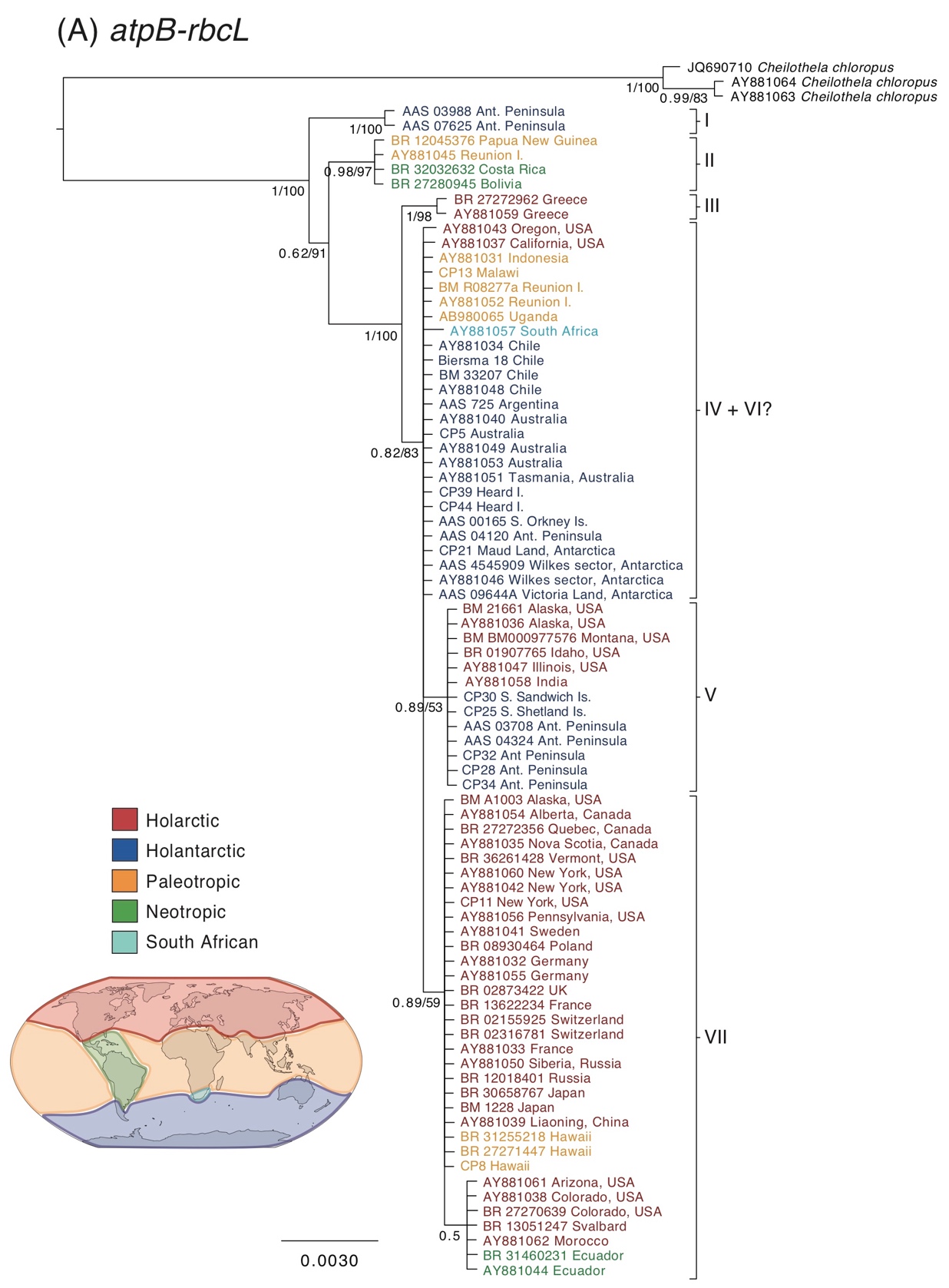 Supplementary Fig. S1. Bayesian phylogenies for Ceratodon purpureus constructed with cpDNA markers (A) atpB-rbcL, (B) rps4, (C) trnL-F and (D) a concatenated dataset of atpB-rbcL and rps4 (for B-D see continuation in the next three pages). Taxon colours refer to the bryofloristic kingdoms of the world (see map; redrawn from Schofield, 1992) and do not follow the same colour scheme as Fig. 2 and 3, as singe gene trees do not show evidence of all clades. Outgroups are shown in black. The scale bar represents the mean number of nucleotide substitutions per site.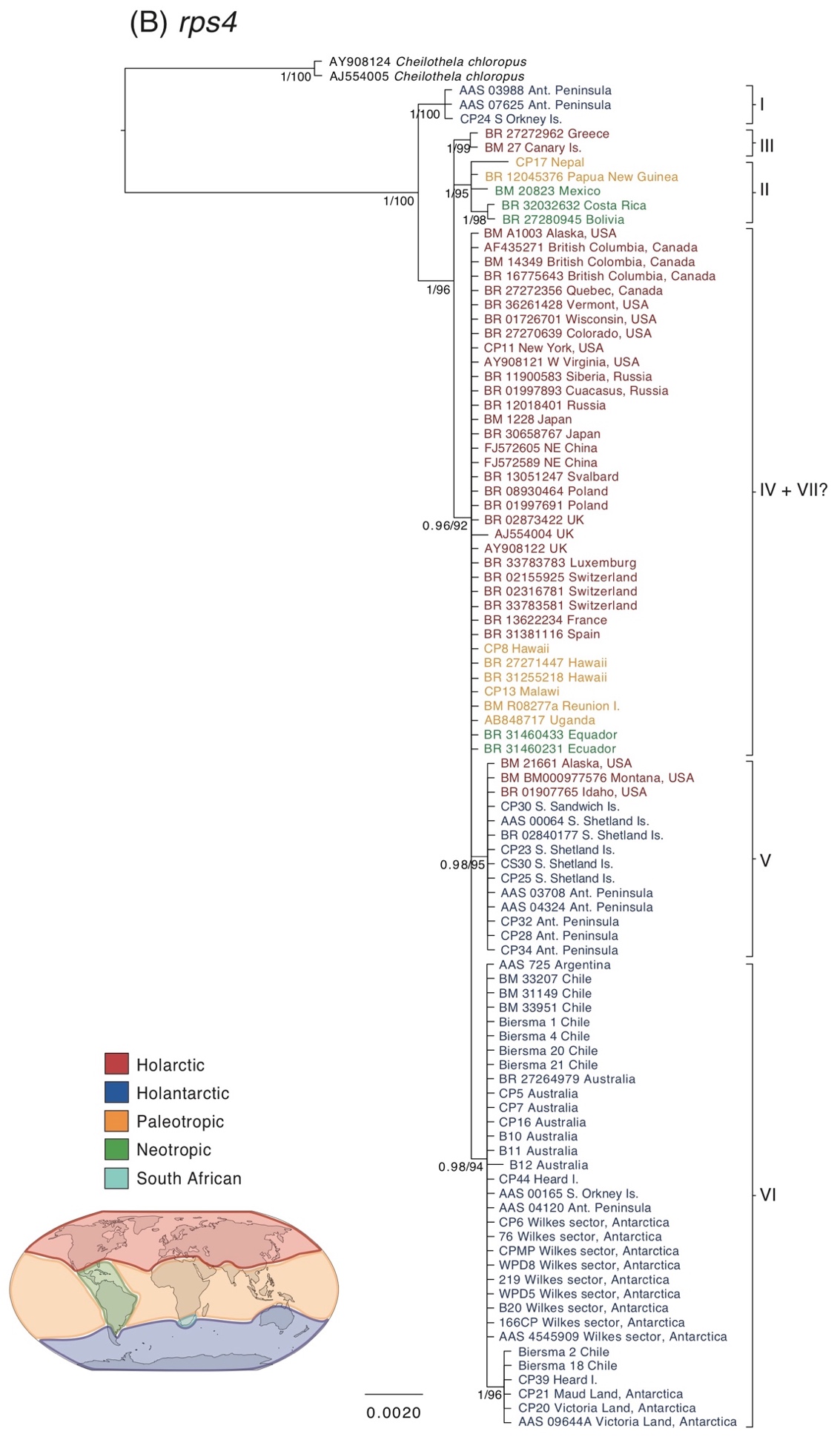 Fig. S1. (continued)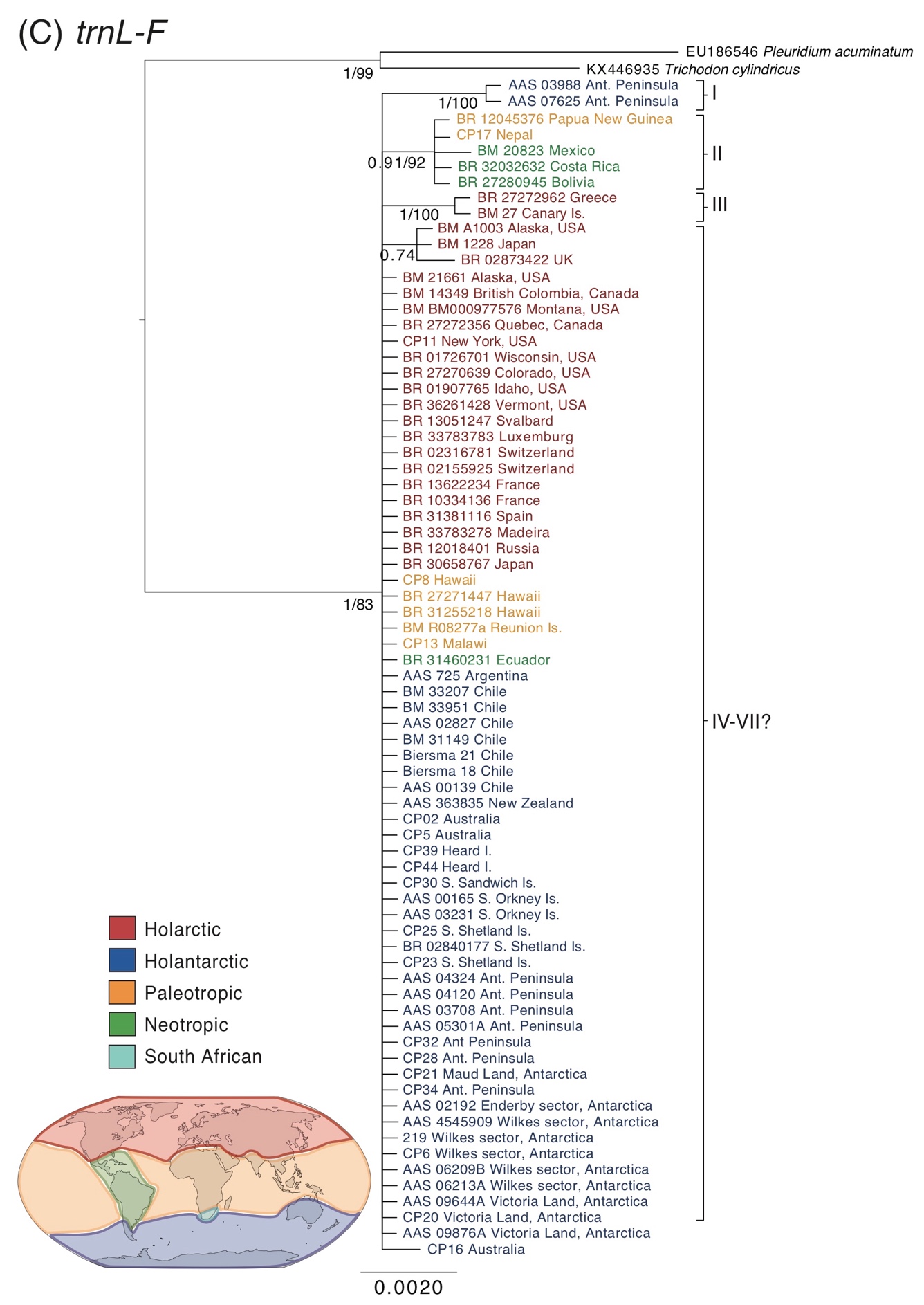 Fig. S1. (continued)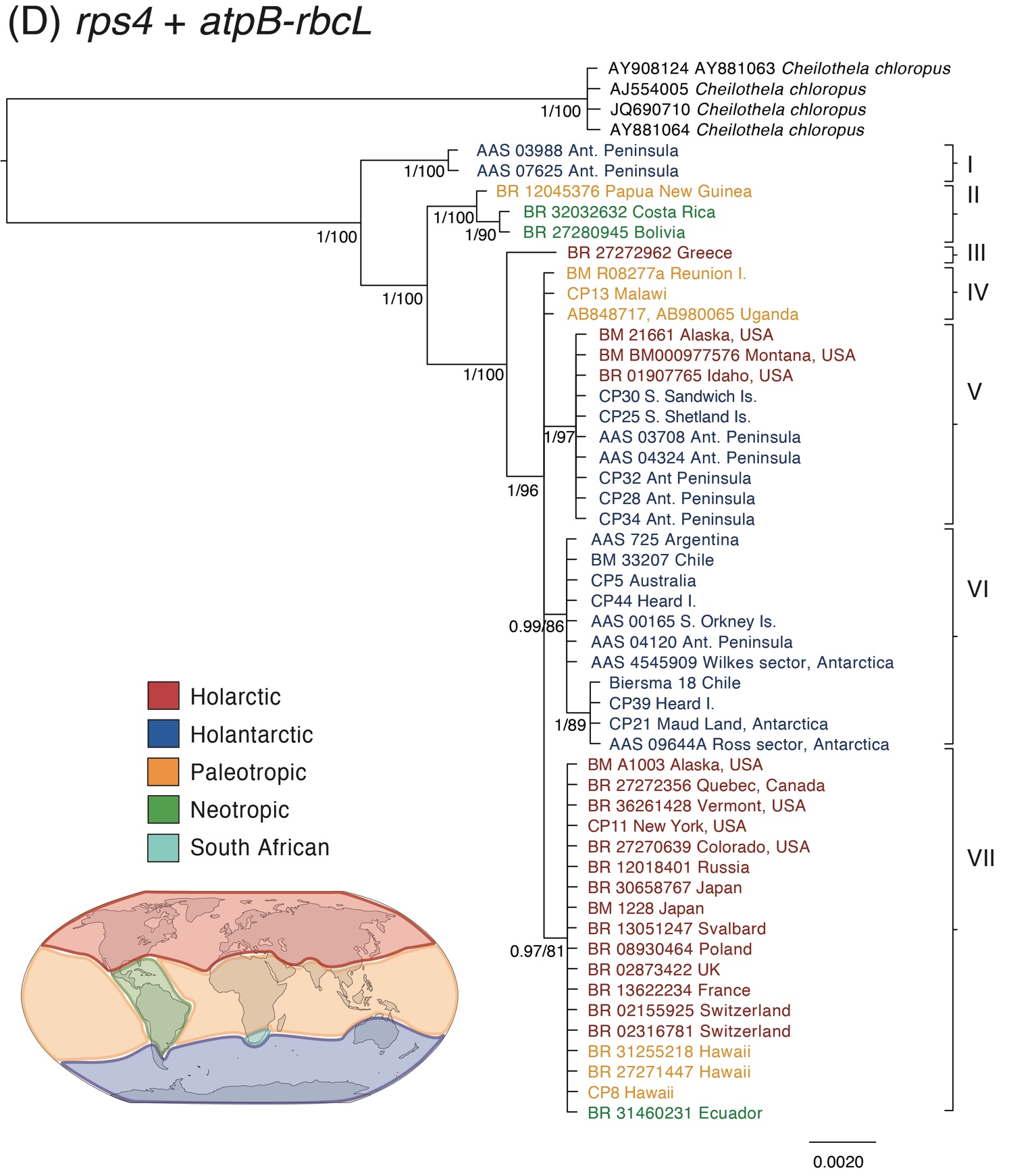 Fig. S1. (continued) Supplementary Fig. S2. Haplotype networks of cpDNA markers (A) atpB-rbcL (B) rps4 and (C) trnL-F within the species Ceratodon purpureus with geographical information. Haplotype circle sizes correspond to the number of specimens. Colours refer to the bryofloristic kingdoms of the world (see map; redrawn from Schofield, 1992) and do not follow the same colour scheme as Figs. 2 and 3, as singe loci do not show evidence of all clades. Branches represent mutations between haplotypes, with mutations shown as 1-step edges.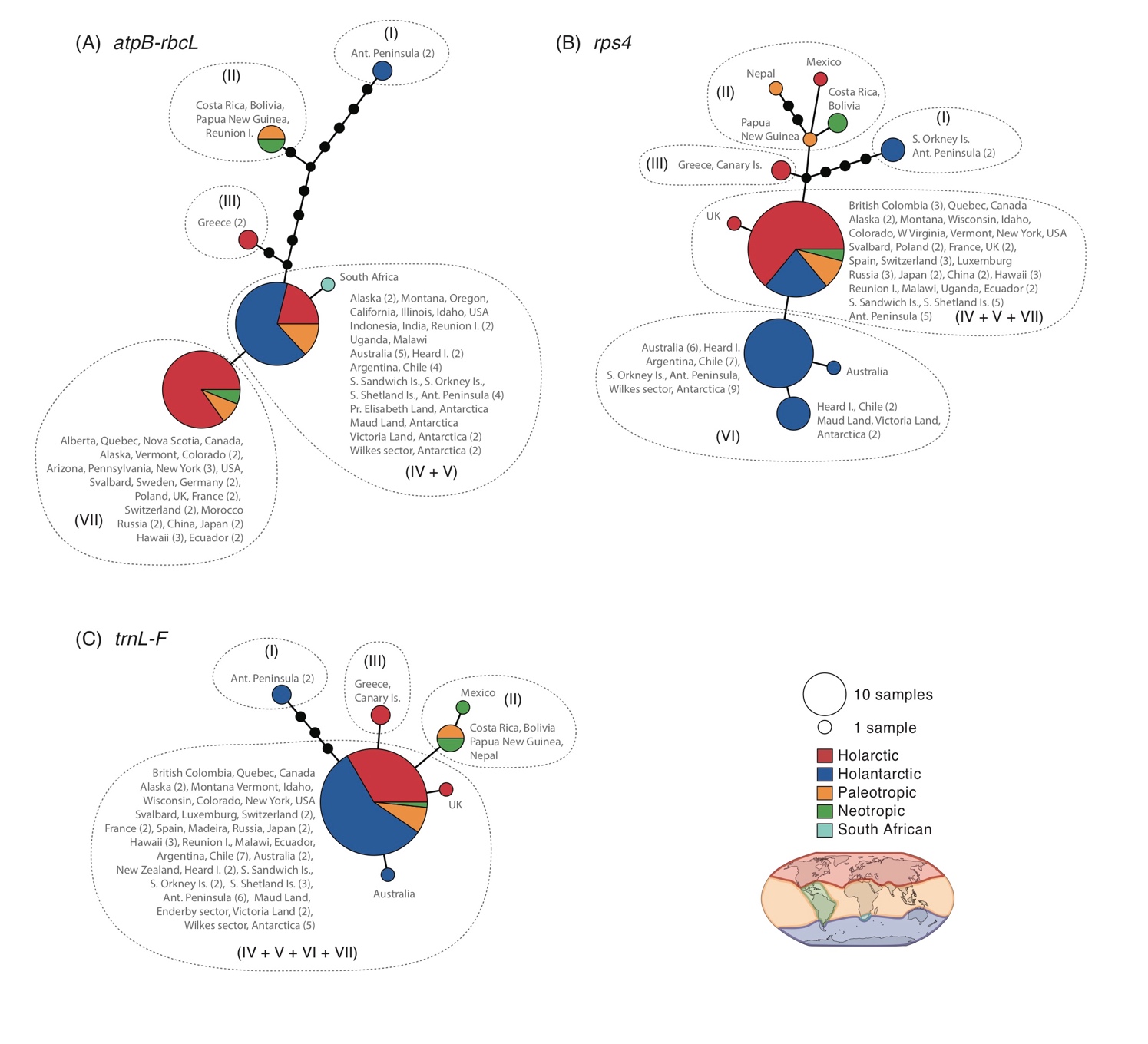 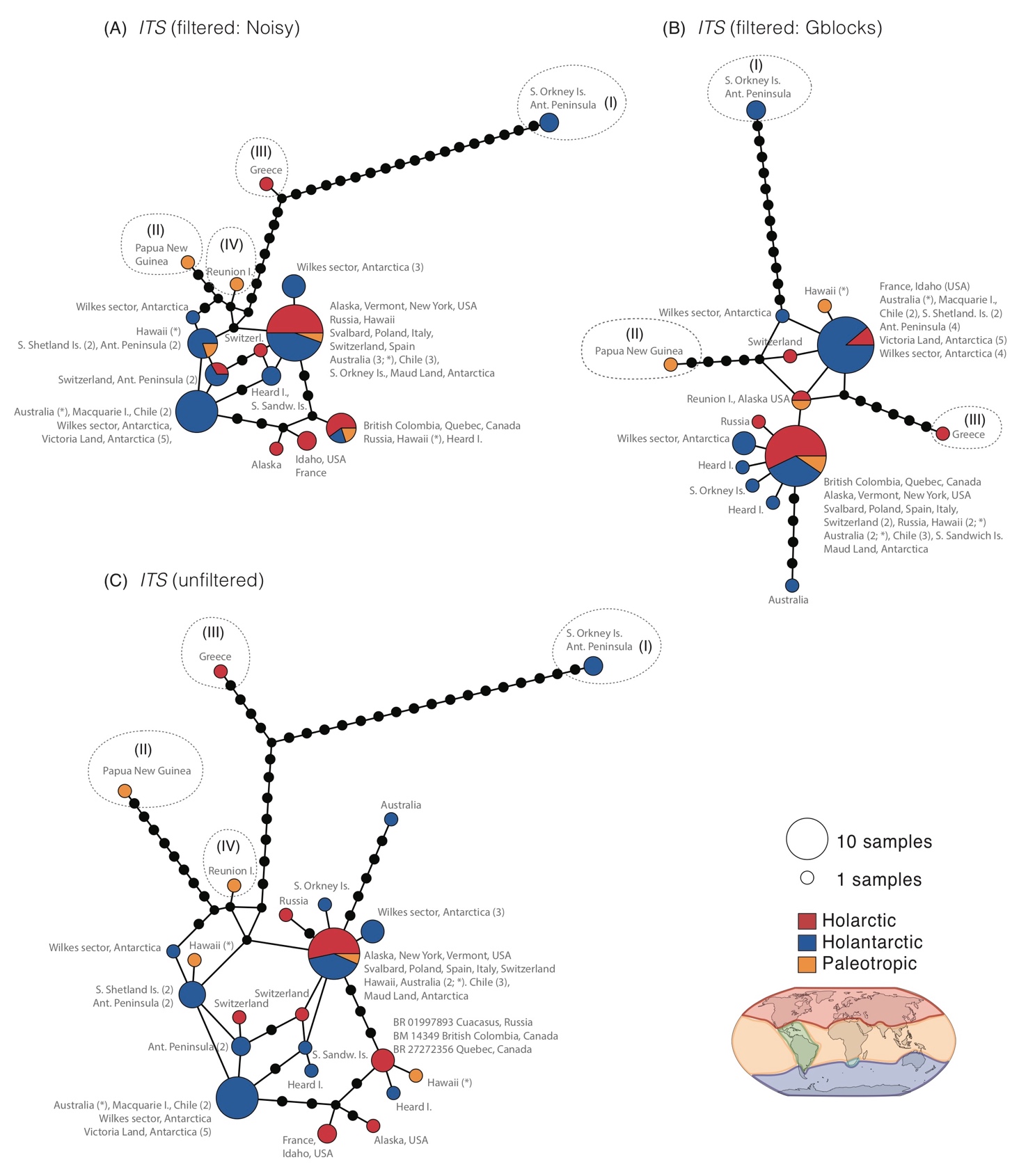 Supplementary Fig. S3. Haplotype networks of ITS within the species Ceratodon purpureus, after treatment with (A) NOISY, (B) Gblocks or as (C) original data. Haplotype circle sizes and colours correspond to the number of specimens and globally recognised bryofloristic kingdoms (see legend; Schofield, 1992), respectively. Branches represent mutations between haplotypes, with mutations shown as 1-step edges. Multiple copies of ITS derived from the same specimens (in samples from Hawaii and Australia) are indicated with (*).Supplementary Table S3. Fst (below diagonal) and Φst (above diagonal) of Ceratodon purpureus samples of latitudinal and longitudinal geographically divided areas, including samples from the ‘concatenated cpDNA’ dataset. The number of samples (n) per geographic area is given in the top row. P values are represented by * for P<0.05 and ** for P<0.01.Supplementary Table S4. Fst (below diagonal) and Φst (above diagonal) of Ceratodon purpureus samples of latitudinal and longitudinal geographically divided areas, including samples from the GBLOCKS filtered ITS dataset. The number of samples (n) per geographic area is given in the top row. P values are represented by * for P<0.05 and ** for P<0.01.Supplementary Table S5. Analysis of Molecular Variance (AMOVA) within Ceratodon purpureus populations based on pairwise difference among and within populations at the haplotypic (Fst) and nucleotidic level (Φst), as calculated in the ‘concatenated cpDNA’ dataset (upper) and GBLOCKS filtered ITS dataset (lower). Populations are based on latitudinal and longitudinally separated geographic areas (see manuscript and Table S4.1 and S4.2 for latitudinal and longitudinally divided regions, respectively, as well as the number of individuals per area). P values are represented by * for P<0.05 and ** for P<0.01.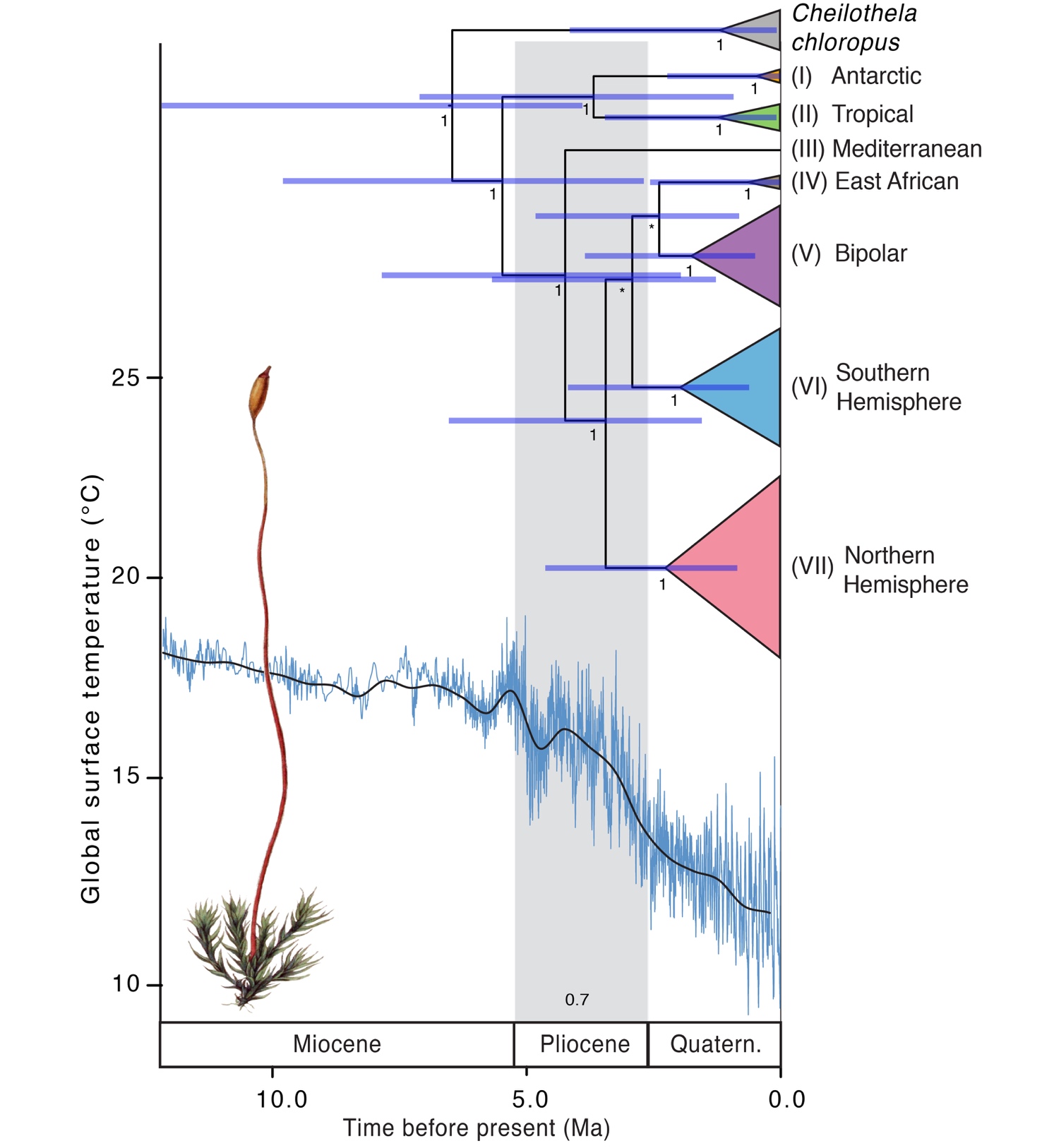 Supplementary Fig. S4. Time-calibrated phylogeny of Ceratodon purpureus using a Yule tree prior. All other analysis settings and tree representations are the same as in Fig. 5, showing the BEAST analysis using a coalescent tree prior.Label in studyGeographic OriginRef.Herbarium or UniversityCollectionCoordinatesrps4atpB-rbcLtrnL-FITSAAS 03988 Ant. PeninsulaRecess Cove, Charlotte Bay, Ant. PeninsulaAASSmith R.I.L. 03988-64.58, -61.63MN542517MN542618MN552307MN556620AAS 07625 Ant. PeninsulaJames Ross I., Ant. PeninsulaAASSmith R.I.L. 07625-63.87, -57.90MN542518MN542619MN552308CP24 S. Orkney Is.Moe I, off Signy Is., South Orkney Is.1,2AASSmith R.I.L. 5237-60.44, -45.41MN542519MN556619BR 12045376 Papua New GuineaMt. Kaindi, Papua New GuineaBR 5040120453763Hoffmann I. 90-414-7.33, 146.68 1MN542520MN542610MN552309MN556631BR 32032632 Costa RicaSerra de la Muerte, Costa RicaBR 5040320326324Arts. T. CR 14/279.56, -83.80 1MN542521MN542611 MN552310BR 27280945 BoliviaNW of Quime, BoliviaBR 5040272809456Lewis M. 87585-16.95, -67.28MN542522MN542604MN552311AY881045 Reunion I.Piton de la Fournaise, Reunion I.3DUKEArts REU 44/15-21.24, 55.71 1AY881045AY881045AY881045BM 20823 MexicoW of Popocatépetl, Sierra Nevada, MexicoBMHerman F.J. 2082319.02, -98.63 1MN542523MN552312CP17 NepalSindure, Nepal 1,2RBGELong D.G. 1641728.17, 84.30MN542524MN552313BR 27272962 GreeceChania, Omalos, Crete, GreeceBR 5040272729624Gradstein S.R. & Smittenberg J.H. 121435.34, 23.90 1MN542525MN542625MN552314MN556618AY881059 GreeceArgalasti, Greece3DUKECano & Ros 23.3.199939.23, 23.22 1AY881059AY881059AY881059BM 27 Canary Is.Above Aguamansa, Canary Is.BMChampion C.L. 2728.37, -16.50 1MN542526MN552315BM R08277a Reunion I.Le Maido, W of Cirque de Mafate, Reunion I.BMEllis L. & Wilbraham J. R08-277a-21.40, 55.23MN542527MN542626MN552316MN556621CP13 MalawiLichenya, Malawi 1,2RBGELongton R.E. M8593A-15.55, 35.83 1MN542528MN542627MN552317AY881052 Reunion I.Piton de la Fournaise, Reunion I.3DUKEArts REU 44/15-21.24, 55.71 1AY881052AY881052AY881052AY881057 South AfricaTable Mt, W Cape Prov., South Africa3DUKEHedderson 13371-33.96, 18.41 1AY881057AY881057AY881057AB980065 UgandaRwenzori Mountains, Stanlay Plateau, UgandaUetake et al., unpubl.Uetake J. (“taxon:3225”)0.38, 29.88 AB848717AB980065AB980065AB980065AY881031 IndonesiaAmlapura, Bali, Indonesia3DUKESchäfer-Verwimp 21099-8.46, 115.61 1AY881031AY881031AY881031AY881034 ChilePN Alerces Osorno, Chile3DUKECox 602/00-41.11, -72.36 1AY881034AY881034AY881034AY881046 Wilkes sector, AntarcticaCasey Base, Antarctica3DUKERobinson & Wasley 99/00-66.28, 110.53 1AY881046AY881046AY881046AY881048 ChileNavarino I., Magellanes, Chile3DUKEGoffinet 6990-55.11, -67.71 1AY881048AY881048AY881048AY881053 AustraliaKangaroo I., S. Australia 3NYStreimann 54883-35.77, 137.21 1AY881053AY881053AY881053AY881051 Tasmania, AustraliaHobart, Tasmania, Australia 3DUKENewton & Bell 5780-42.88, 147.32 1AY881051AY881051AY881051AY881049 AustraliaOberon, New South Wales, Australia3NYGilmore 65-33.70, 149.85 1AY881049AY881049AY881049AY881043 Oregon, USAColumbia, R. Gorge, Oregon, USA3DUKESargent 6.VIII.0045.71, -121.52 1AY881043AY881043AY881043AY881037 California, USA Pt. Reyes, NS California, USA 3DUKEShaw 10 09038.04, -122.80 1AY881037AY881037AY881037AY881040 AustraliaStanthorpe, Queensland, Australia3NYStreimann 52925-28.65, 151.94 1AY881040AY881040AY881040AAS 03708 Ant. PeninsulaJoinville I., Ant. PeninsulaAASSmith R.I.L. 03708-63.25, -55.75MN542529MN542620MN552318MN556633AAS 04324 Ant. PeninsulaW of Lahille I., Ant. PeninsulaAASSmith R.I.L. 04324-65.53, -64.37MN542530MN542621MN552319MN556644BR 01907765 Idaho, USABoundary County, Copeland, Idaho, USABR 5040019077650Anderson L.E. 2261848.90, -116.38 1MN542531MN542622MN552320MN556630BM BM000977576 Montana, USATarghee Pass, W Yellowstone, Montana, USABMStern R.C. BM00097757644.67, -111.28 1MN542532MN542623MN552321BM 21661 Alaska, USAValdez Quadrangle, Old Valdez, Alaska, USABMHerman F.J. 2166161.11, -146.26 1MN542533MN542624MN552322MN556653CP25 S. Shetland Is.West Baily Head, Deception I., S. Shetland Is.1,2AASMason D.  00001-62.58, -60.30MN542534MN542605MN552323CP32 Ant PeninsulaCharcot Is, Ant. Peninsula1,2AASConvey P.  00368-69.45, -75.15MN542535MN542612MN552324CP28 Ant. PeninsulaDanco Coast, Cuverville I, Ant. Peninsula1,2AASLeeuw C. de 00020-64.41, -62.38MN542536MN542613MN552325MN556645CP34 Ant. PeninsulaW Anchorage I., Ant. Peninsula1,2AASSmith R.I.L.  09212-67.36, -68.14MN542537MN542614MN552326MN556634CP30 S. Sandwich Is.Irving Point, Visokoi I., S. Sandwich Is.1,2AASConvey P.  00242-56.43, -27.04MN542538MN542615MN552327MN556638AY881058 IndiaLam Pokhari, Sikkim, India3DUKELong 2268727.50, 88.20 1AY881058AY881058AY881058AY881047 Illinois, USASchuyler, Illinois, USA3NYHill 3021940.18, -90.63 1AY881047AY881047AY881047AY881036 Alaska, USADenali N. P., Alaska, USA3DUKEVanderpoorten 499863.06, -151.00 1AY881036AY881036AY881036BR 02840177 S. Shetland Is.King George I., Admiralty Bay, S. Shetland Is.BR 5040028401774Ochyra R. 4887/79-62.17, -58.44MN542539MN552328AAS 00064 S. Shetland Is.Deception I., S. Shetland Is.AASSmith R.I.L. 00064-63.00, -60.52MN542540CP23 S. Shetland Is.Pendulum Cove, Deception I, S. Shetland Is.1,2AASSmith R.I.L.  11191-62.56, -60.36MN542541MN552329MN556635CS30 S. Shetland Is.Carlini Station, King George I., S. Shetland Is.WOLLCasanova-Katny A. CS30-62.23, -58.67MN542542AAS 725 ArgentinaArgentinaAAS ACHEMatteri-Schiavone 725-54.50, -68.00MN542543MN542628MN552330AAS 4545909 Wilkes sector, AntarcticaClark Pen, Wilkes Sector, AntarcticaAAS ACHESeppelt R.D. 5909 ACHE 454-66.15, 110.36MN542544MN542629MN552331AAS 04120 Ant. PeninsulaOmega I., Melchior I., Ant. PeninsulaAASSmith, R.I.L. 04120-64.33, -62.93MN542545MN542630MN552332AAS 09644A Ross sector, AntarcticaHarrow Peaks, Victoria Land.AASSmith, R.I.L. 09644A-74.07, 164.75MN542546MN542631MN552333MN556627AAS 00165 S. Orkney Is.W of Matthews I., S. Orkney Is.AASSmith, R.I.L. 00165-60.75, -45.17MN542547MN542632MN552334MN556636Biersma 18 ChileNavarino I., Magellanes, ChileBAS collectionsBiersma, E.M. 18-54.93, -67.28 1MN542548MN542633MN552335MN556632BM 33207 Chile5 km E of Quidico, Prov. Arauco, Chile BMIreland, R.R. & Bellolio, G. 33207-38.15, -73.27MN542549MN542634MN552336CP5 AustraliaMt Beauty, Victoria, Australia1,2WOLL ARCClarke, L.J. CP5-36.74, 147.17MN542550MN542635MN552337MN556625* MN556650*CP44 Heard I.Dovers Moraine, Heard I.1,2WOLL ARCTurnbull, J.D. CP44-53.12, 73.70MN542551MN542607MN552338MN556651CP21 Maud Land, AntarcticaIce Axe Peak, Maud Land, Antarctica1,2AASWatkins, B.P.  00020A-71.47, -3.25MN542552MN542608MN552339MN556642CP39 Heard I.Paddock Valley, Heard I.1,2WOLL ARCTurnbull, J.D. CP39-53.08, 73.50MN542553MN542609MN552340BR 02155925 SwitzerlandValais, Bagnes, Versegers, SwitzerlandBR 5040021559250Lawalrée, A. 2328246.06, 7.23 1MN542554MN542636MN552341MN556647BR 02316781 SwitzerlandValais, Bagnes, Lourtier, SwitzerlandBR 5040023167811Lawalrée, A. 2414746.04, 7.26 1MN542555MN542637MN552342MN556654BR 08930464 PolandPlaine de Walcz, Ilowiec, PolandBR 5040089304649Lisowski, S., Rusinska, A. & Melosik, I. 2750.83, 23.40 1MN542556MN542638BR 12018401 Siberia, RussiaBaikal lake, Listvianka, Siberia, RussiaBR 5040120184018Vašák, V. s.n.51.85, 104.83 1MN542557MN542639MN552343BR 13051247 SvalbardIsbjörnkamna, Honsund, SvalbardBR 5040130512474Godzik, B. & Grodzinska, K. s.n.77.02, 15.57MN542558MN542616MN552344MN556655BR 13622234 FranceForet de Fontainebleau, FranceBR 5040136222346Bamps, P. 468548.41, 2.63 1MN542559MN542640MN552345BR 30658767 JapanCampus Hiroshima University, JapanBR 5040306587671Yamaguchi, T. & Iwatsuki, Z. 2936.07, 138.08 1MN542560MN542641MN552346BR 31255218 Hawaii, USANear Pu'u hulu-hulu, Big Island, Hawaii, USABR 5040312552182Arts, T. HAW 11/0419.37, -155.20 1MN542561MN542642MN552347BR 31460231 EcuadorImbabura, Lago Cuicocha, EcuadorBR 5040314602311Arts, T. 13/007A0.38, -78.11 1MN542562MN542617MN552348BR 36261428 Vermont, USAChittenden, Vermont, USABR 5040362614281White, H. & White, C. 115843.73, -72.94 1MN542563MN542643MN552349MN556656BR 27271447 Hawaii, USAOahu, Kaala, Hawaii, USABR 5040272714477Hoe W.J. 3048.021.44, -158.00 1MN542564MN542644MN552350MN556657BR 27272356 Quebec, CanadaIles-de-la-Madeleine, Quebec, CanadaBR 5040272723561De Sloover J.L. 778647.38, -61.88 1MN542565MN542645MN552351MN556662BR 27270639 Colorado, USAClear Creek County, Colorado, USABR 5040272706397Miller J.S. 688739.82, 105.75MN542566MN542606MN552352CP8 Hawaii, USAMauna Kea, Hawaii, USA1,2RBGEDegener O. & Degener I. 3442019.82, -155.47MN542567MN542646MN552353MN556622* MN556663*CP11 New York, USANew York (Botanical Gardens), USA1,2NY S.N.40.86, -73.88MN542568MN542647MN552354MN556658BM A1003 Alaska, USAChandler Lake, Endicott Mts, Alaska, USABMSmith, G.L. A100368.12, -152.47MN542569MN542648MN552355MN556643BM 1228 JapanHonshu, Tsukuba-shi, Amakubo, Japan BMHiguchi, M. 122836.06, 140.06MN542570MN542649MN552356BR 02873422 UKBedfordshire, UKBR 5040028734223Jury, S.L. J235951.92, 0.66MN542571MN542650MN552357AY881062 MoroccoBab Bou Idir, Morocco3DUKECano and Ros 21.4. 199734.07, -4.12 1AY881062AY881062AY881062AY881061 Arizona, USAMadira Canyon, Arizona, USA3NYSchofield 10506134.05, -111.09 1AY881061AY881061AY881061AY881044 EcuadorOtavalo, Ecuador3DUKEMcDaniel E1120.23, -78.26 1AY881044AY881044AY881044AY881038 Colorado, USABoulder, Colorado, USA3DUKEWeber 1942640.01, -105.27 1AY881038AY881038AY881038AY881060 New York, USAAdirondack Mts, New York, USA3NYMiller 1191143.95, -73.73 1AY881060AY881060AY881060AY881055 GermanyBaden-Württemberg, Germany3DUKESchäfer-Verwimp 2555048.66, 9.35 1AY881055AY881055AY881055AY881054 Alberta, CanadaEdson, Alberta, Canada3NYSchofield 10343753.58, -116.44 1AY881054AY881054AY881054AY881050 Siberia, RussiaKurgan, Siberia, Russia3DUKEKurbatova 21 V 200055.46, 65.30 1AY881050AY881050AY881050AY881042 New York, USAIthaca, New York, USA3DUKEShaw 12.VI. 200042.44, -76.50 1AY881042AY881042AY881042AY881041 SwedenHamra, Halsingland, Sweden3SHedenäs B3831361.66, 15.01 1AY881041AY881041AY881041AY881039 Liaoning, ChinaBaishilaji Reserve, Liaoning, China3NYBuck 2378341.83, 123.43 1AY881039AY881039AY881039AY881035 Nova Scotia, CanadaDigby, Nova Scotia, Canada3NYSchofield 9557644.62, -65.76 1AY881035AY881035AY881035AY881033 FranceSoultzeren, Alsace, France3DUKEUntereiner 12.05.0048.06, 7.10 1AY881033AY881033AY881033AY881032 GermanyBaden-Württemberg, Germany3DUKESchäfer-Verwimp 2555048.66, 9.35 1AY881032AY881032AY881032AY881056 Pennsylvania, USAPalmerton, Pennsylvania, USA3DUKEMcDaniel B13540.80, -75.61 1AY881056AY881056AY881056Biersma 21 ChileNavarino I., Magellanes, ChileBAS collectionsBiersma, E.M. 21-54.95, -67.26 1MN542572MN552358MN556649BM 31149 Chile6 km S of Contulmo, Prov. Arauco, ChileBMIreland, R.R. & Bellolio, G. 31149-38.00, -73.13MN542573MN552359MN556648BM 33951 ChileWaterfalls near Santa Juana, S of Curali, ChileBMIreland, R.R. & Bellolio, G. 33951-37.15, -72.57MN542574MN552360CP16 AustraliaAustralian Nat. Uni., Canberra, Australia2WOLL ARCClarke, L.J. CP16-35.28, 149.12MN542575MN552361219 Wilkes sector, AntarcticaClark Peninsula, Antarctica2,4WOLL ARCRobinson, S.A. 219-66.25, 110.57MN542576MN552362MN556626Biersma 1 ChileNavarino I., Magellanes, ChileBAS collectionsBiersma, E.M. 1-54.93, -67.60 1MN542577MN556666Biersma 4 ChileNavarino I., Magellanes, ChileBAS collectionsBiersma, E.M. 4-54.93, -67.61 1MN542578MN556624Biersma 20 ChileNavarino I., Magellanes, ChileBAS collectionsBiersma, E.M. 20-54.95, -67.21 1MN542579BR 27264979 AustraliaLeura Gap, Bimberi Range, Canberra, AustraliaBR 5040272649793Streimann H. 34959-35.63, 148.77MN542580CP6 Wilkes sector, AntarcticaASPA135 Melt Lake, Windmill Is., Antarctica2,4WOLL ARCRobinson, S.A. CP6-66.33, 110.47 1MN542581MN583240CP7 AustraliaMacquarie University, Ryde, Sydney, Australia2WOLL ARCDowning, A. CP7-33.77, 151.11MN54258276 Wilkes sector, AntarcticaRed Shed, Casey, Windmill Is., Antarctica2,4,10WOLL ARCRobinson, S.A. 76-66.28, 110.53MN542583CPMP Wilkes sector, AntarcticaASPA135 A2, Windmill Is., Antarctica2,4,10WOLL ARCRobinson, S.A. CPMP-66.28, 110.54MN542584WPD8 Wilkes sector, AntarcticaASPA136 C1, Windmill Is., Antarctica2,4,10WOLL ARCRobinson, S.A. WPD8-66.25, 110.56MN542585B10 AustraliaWollongong, Australia2WOLL ARCWyber, R. B10-34.40, 150.86MN542586B11 AustraliaWollongong, Australia2WOLL ARCWyber, R. B11-34.40, 150.86MN542587B12 AustraliaWollongong, Australia2WOLL ARCWyber, R. B12-34.40, 150.86MN542588B20 Wilkes sector, AntarcticaCasey Station, Windmill Is., Antarctica2,4WOLL ARCRobinson, S.A. B20-66.28, 110.69MN542589MN556623WPD5 Wilkes sector, AntarcticaASPA136 C1, Windmill Is., Antarctica2,4,10WOLL ARCRobinson, S.A. WPD5-66.25, 110.56MN542590MN556639166CP Wilkes sector, AntarcticaASPA135, Melt Lake, Windmill Is., Antarctica2,4WOLL ARCRobinson, S.A. 166CP-66.28, 110.54MN542591Biersma 2 ChileNavarino I., Magellanes, ChileBAS collectionsBiersma, E.M. 2-54.93, -67.60 1MN542592CP20 Victoria Land, AntarcticaEdmonson Pnt, Victoria Land, Antarctica 1,2AASSmith R.I.L. S.N.-74.20, 165.08MN542593MN552363AJ554004 UKBerkshire, Reading, UK5RNGS.N.51.45, -0.98 1AJ554004AJ554004AJ554004BR 01726701 Wisconsin, USASt Croix Falls, Wisconsin, USABR 5040017267015Janssens, J.A. 822245.41, -92.64 1MN542594MN552364BR 31381116 SpainErjos, near the Casa Forestal, TenerifeBR 5040313811165Arts, T. 2407828.29, -16.62 1MN542595MN552365MN556659BR 33783783 LuxemburgConsdorf, Kalkesbaach, LuxemburgBR 5040337837837Arts, T. 1518049.82, 6.35 1MN542596MN552366BM 14349 British Colombia, CanadaHowe Sound, British Columbia, CanadaBMSchofield, W.B. 1434949.15, 123.15MN542597MN552367MN556664BR 01997691 PolandSejny Lake District, Giby-Podkaczan, PolandBR 5040019976915Ochyra R. 22054.11, 23.35 1MN542598MN556660BR 33783581 SwitzerlandLuzern, Gütschenwald, SwitzerlandBR 5040337835819Arts, T. 121847.05, 8.28 1MN542599MN556646BR 11900583 Siberia, RussiaPikhtovaia gora, Bratsk, Siberia, RussiaBR 5040119005836Vašák, V. s.n.56.17, 101.60 1MN542600MN556652BR 01997893 Cuacasus, RussiaItkol, Baksan, Mnt. Elbrus, CaucasusBR 5040019978933Vašák, V. s.n.43.68, 43.54 1MN542601MN556665BR 16775643 British Columbia, CanadaSE of Chilliwack Lake, British Columbia, CanadaBR 5040167756438Schofield, W.B. 5791749.13, 121.23MN542602BR 31460433 EcuadorVolcan Cotopaxi, near Sindipamba, EcuadorBR 5040314604339Arts, T. 23/026A-0.68, -78.43 1MN542603AF435271 British Columbia, CanadaBennett Bay, Mayne I., British Columbia, Canada6DUKEBelland & Schofield 1753048.84, -123.24AF435271AF435271AF435271FJ572605 NE ChinaChangbai, NE China7SHNU CB158S.N.42.00, 128.00FJ572605FJ572605FJ572605FJ572589 NE ChinaChangbai, NE China7SHNU CB43S.N.42.00, 128.00FJ572589FJ572589FJ572589AY908122 UKSt. Abbs, Scotland, UK8DUKELong, D.L. 2180555.89, -2.14 1AY908122AY908122AY908122AY908121 W Virginia, USALarenim County Park, W Virginia, USA8DUKEBachmann 53838.59, -80.45 1AY908121AY908121AY908121AAS 06209B Wilkes sector, AntarcticaE of Wilkes Station, Clark Peninsula, AntarcticaAASSmith, R.I.L. 06209B-66.25, 110.55MN552368MN556640AAS 06213A Wilkes sector, AntarcticaE of Wilkes Station, Clark Peninsula, AntarcticaAASSmith, R.I.L. 06213A-66.25, 110.55MN552369MN556641BR 33783278 MadeiraMadeira, Boca de EncumeadeBR 5040337832788Arts, T. 1598232.76, -16.96 1MN552370AAS 363835 New ZealandDoubtful Sound, Fjordland, New ZealandAAS CHRAllan, H.H. 363835-45.43, 167.72 1MN552371AAS 02192 Enderby sector AntarcticaWest Ongul Island.AASShimizu, H. 02192-69.02, 39.53MN552372AAS 05301A Ant. PeninsulaDundee I., Trinity Peninsula, Ant. PeninsulaAASBooth, R.G. 05301A-63.48, -56.25MN552373AAS BA 02827 ChilePuerto Toro, Prov. Magallanes, ChileAAS BAMatteri, C.M. 02827-51.40, -73.07MN552374CP02 AustraliaLucas Heights, Australia WOLL ARCClarke, L.J. CP02-34.05, 150.98MN552375AAS 03231 S. Orkney Is.Coronation I., S. Orkney Is.AASSmith, R.I.L. 03231-60.67, -45.60MN552376BR 10334136 FranceAude, Pic de Nore, FranceBR 5040103341360De Sloover J.L. 4521043.42, 2.46 1MN552377MN556629AAS 00139 ChileS shore Lago Porteno, Prov. Magallanes, ChileBA AASGreene, S.W. 00139-51.37, -72.75MN552378AAS 09876A Victoria Land, AntarcticaHarrow Peaks, Victoria Land, Antarctica AASSmith, R.I.L. 09876A-74.07, 164.75MN552379MN556628AY156591 Victoria Land, AntarcticaEdmonson Point, N. Victoria Land 9-S.N.-74.03, 165.00AY156591AY613336 Victoria Land, AntarcticaCrater Cirque, N. Victoria Land 9-S.N.-72.62, 169.37AY613336AY156589 Macquarie I.Macquarie I.                                9-S.N.-54.62, 158.85AY156589AY156590 Victoria Land, AntarcticaBotany Bay, Victoria Land, Antarctica 9-S.N.-76.88, 162.73AY156590AY156587 AustraliaSydney, Australia9-S.N.-33.87, 151.20AY156587AY156586 AustraliaCanberra, Australia9-S.N.-35.30, 149.13AY156586AAS 00070A S. Shetland Is.Deception I., S. Shetland Is.AASSmith, R.I.L. 00070A-63.00, -60.57MN556637BR 30659878 ItalySardegna, Broncu Spina, Gennargentu, ItalyBR 5040306598783Pedrotti, C.C. s.n.40.12, 9.01 1MN556661AY156588 Heard I.Heard I.9-S.N.-53.10, 73.52AY156588Supplementary Table S2. Genetic diversity indices, demographic and spatial expansion model tests and Tajima’s D and Fu’s Fs neutrality tests as performed in using ARLEQUIN v3.5.1.2 (Excoffier & Lischer, 2010) for atpB-rbcL, rps4 and trnL-F within the species Ceratodon purpureus. Analyses were performed on total individual cpDNA loci as well as the concatenated cpDNA dataset. Within the latter, analyses were performed on all clades (I-VII; n=47) and the large ABGD-inferred cluster as defined with Pmax=0.0017-0.0046 (III-VII; n=42) and Pmax=0.001; (IV-VII; n=41), as shown in Fig. 2. SSD or HRI p-values were non-significant except where indicated with *.Supplementary Table S2. Genetic diversity indices, demographic and spatial expansion model tests and Tajima’s D and Fu’s Fs neutrality tests as performed in using ARLEQUIN v3.5.1.2 (Excoffier & Lischer, 2010) for atpB-rbcL, rps4 and trnL-F within the species Ceratodon purpureus. Analyses were performed on total individual cpDNA loci as well as the concatenated cpDNA dataset. Within the latter, analyses were performed on all clades (I-VII; n=47) and the large ABGD-inferred cluster as defined with Pmax=0.0017-0.0046 (III-VII; n=42) and Pmax=0.001; (IV-VII; n=41), as shown in Fig. 2. SSD or HRI p-values were non-significant except where indicated with *.Supplementary Table S2. Genetic diversity indices, demographic and spatial expansion model tests and Tajima’s D and Fu’s Fs neutrality tests as performed in using ARLEQUIN v3.5.1.2 (Excoffier & Lischer, 2010) for atpB-rbcL, rps4 and trnL-F within the species Ceratodon purpureus. Analyses were performed on total individual cpDNA loci as well as the concatenated cpDNA dataset. Within the latter, analyses were performed on all clades (I-VII; n=47) and the large ABGD-inferred cluster as defined with Pmax=0.0017-0.0046 (III-VII; n=42) and Pmax=0.001; (IV-VII; n=41), as shown in Fig. 2. SSD or HRI p-values were non-significant except where indicated with *.Supplementary Table S2. Genetic diversity indices, demographic and spatial expansion model tests and Tajima’s D and Fu’s Fs neutrality tests as performed in using ARLEQUIN v3.5.1.2 (Excoffier & Lischer, 2010) for atpB-rbcL, rps4 and trnL-F within the species Ceratodon purpureus. Analyses were performed on total individual cpDNA loci as well as the concatenated cpDNA dataset. Within the latter, analyses were performed on all clades (I-VII; n=47) and the large ABGD-inferred cluster as defined with Pmax=0.0017-0.0046 (III-VII; n=42) and Pmax=0.001; (IV-VII; n=41), as shown in Fig. 2. SSD or HRI p-values were non-significant except where indicated with *.Supplementary Table S2. Genetic diversity indices, demographic and spatial expansion model tests and Tajima’s D and Fu’s Fs neutrality tests as performed in using ARLEQUIN v3.5.1.2 (Excoffier & Lischer, 2010) for atpB-rbcL, rps4 and trnL-F within the species Ceratodon purpureus. Analyses were performed on total individual cpDNA loci as well as the concatenated cpDNA dataset. Within the latter, analyses were performed on all clades (I-VII; n=47) and the large ABGD-inferred cluster as defined with Pmax=0.0017-0.0046 (III-VII; n=42) and Pmax=0.001; (IV-VII; n=41), as shown in Fig. 2. SSD or HRI p-values were non-significant except where indicated with *.Supplementary Table S2. Genetic diversity indices, demographic and spatial expansion model tests and Tajima’s D and Fu’s Fs neutrality tests as performed in using ARLEQUIN v3.5.1.2 (Excoffier & Lischer, 2010) for atpB-rbcL, rps4 and trnL-F within the species Ceratodon purpureus. Analyses were performed on total individual cpDNA loci as well as the concatenated cpDNA dataset. Within the latter, analyses were performed on all clades (I-VII; n=47) and the large ABGD-inferred cluster as defined with Pmax=0.0017-0.0046 (III-VII; n=42) and Pmax=0.001; (IV-VII; n=41), as shown in Fig. 2. SSD or HRI p-values were non-significant except where indicated with *.Supplementary Table S2. Genetic diversity indices, demographic and spatial expansion model tests and Tajima’s D and Fu’s Fs neutrality tests as performed in using ARLEQUIN v3.5.1.2 (Excoffier & Lischer, 2010) for atpB-rbcL, rps4 and trnL-F within the species Ceratodon purpureus. Analyses were performed on total individual cpDNA loci as well as the concatenated cpDNA dataset. Within the latter, analyses were performed on all clades (I-VII; n=47) and the large ABGD-inferred cluster as defined with Pmax=0.0017-0.0046 (III-VII; n=42) and Pmax=0.001; (IV-VII; n=41), as shown in Fig. 2. SSD or HRI p-values were non-significant except where indicated with *.Supplementary Table S2. Genetic diversity indices, demographic and spatial expansion model tests and Tajima’s D and Fu’s Fs neutrality tests as performed in using ARLEQUIN v3.5.1.2 (Excoffier & Lischer, 2010) for atpB-rbcL, rps4 and trnL-F within the species Ceratodon purpureus. Analyses were performed on total individual cpDNA loci as well as the concatenated cpDNA dataset. Within the latter, analyses were performed on all clades (I-VII; n=47) and the large ABGD-inferred cluster as defined with Pmax=0.0017-0.0046 (III-VII; n=42) and Pmax=0.001; (IV-VII; n=41), as shown in Fig. 2. SSD or HRI p-values were non-significant except where indicated with *.Supplementary Table S2. Genetic diversity indices, demographic and spatial expansion model tests and Tajima’s D and Fu’s Fs neutrality tests as performed in using ARLEQUIN v3.5.1.2 (Excoffier & Lischer, 2010) for atpB-rbcL, rps4 and trnL-F within the species Ceratodon purpureus. Analyses were performed on total individual cpDNA loci as well as the concatenated cpDNA dataset. Within the latter, analyses were performed on all clades (I-VII; n=47) and the large ABGD-inferred cluster as defined with Pmax=0.0017-0.0046 (III-VII; n=42) and Pmax=0.001; (IV-VII; n=41), as shown in Fig. 2. SSD or HRI p-values were non-significant except where indicated with *.Supplementary Table S2. Genetic diversity indices, demographic and spatial expansion model tests and Tajima’s D and Fu’s Fs neutrality tests as performed in using ARLEQUIN v3.5.1.2 (Excoffier & Lischer, 2010) for atpB-rbcL, rps4 and trnL-F within the species Ceratodon purpureus. Analyses were performed on total individual cpDNA loci as well as the concatenated cpDNA dataset. Within the latter, analyses were performed on all clades (I-VII; n=47) and the large ABGD-inferred cluster as defined with Pmax=0.0017-0.0046 (III-VII; n=42) and Pmax=0.001; (IV-VII; n=41), as shown in Fig. 2. SSD or HRI p-values were non-significant except where indicated with *.Supplementary Table S2. Genetic diversity indices, demographic and spatial expansion model tests and Tajima’s D and Fu’s Fs neutrality tests as performed in using ARLEQUIN v3.5.1.2 (Excoffier & Lischer, 2010) for atpB-rbcL, rps4 and trnL-F within the species Ceratodon purpureus. Analyses were performed on total individual cpDNA loci as well as the concatenated cpDNA dataset. Within the latter, analyses were performed on all clades (I-VII; n=47) and the large ABGD-inferred cluster as defined with Pmax=0.0017-0.0046 (III-VII; n=42) and Pmax=0.001; (IV-VII; n=41), as shown in Fig. 2. SSD or HRI p-values were non-significant except where indicated with *.Supplementary Table S2. Genetic diversity indices, demographic and spatial expansion model tests and Tajima’s D and Fu’s Fs neutrality tests as performed in using ARLEQUIN v3.5.1.2 (Excoffier & Lischer, 2010) for atpB-rbcL, rps4 and trnL-F within the species Ceratodon purpureus. Analyses were performed on total individual cpDNA loci as well as the concatenated cpDNA dataset. Within the latter, analyses were performed on all clades (I-VII; n=47) and the large ABGD-inferred cluster as defined with Pmax=0.0017-0.0046 (III-VII; n=42) and Pmax=0.001; (IV-VII; n=41), as shown in Fig. 2. SSD or HRI p-values were non-significant except where indicated with *.Supplementary Table S2. Genetic diversity indices, demographic and spatial expansion model tests and Tajima’s D and Fu’s Fs neutrality tests as performed in using ARLEQUIN v3.5.1.2 (Excoffier & Lischer, 2010) for atpB-rbcL, rps4 and trnL-F within the species Ceratodon purpureus. Analyses were performed on total individual cpDNA loci as well as the concatenated cpDNA dataset. Within the latter, analyses were performed on all clades (I-VII; n=47) and the large ABGD-inferred cluster as defined with Pmax=0.0017-0.0046 (III-VII; n=42) and Pmax=0.001; (IV-VII; n=41), as shown in Fig. 2. SSD or HRI p-values were non-significant except where indicated with *.Demographic expansionDemographic expansionSpatial expansionSpatial expansionNeutrality tests:CladesnbpaππShSSDHRISSDHRITajima's D (P)Fu's Fs (P)Fu's Fs (P)atpB-rbcL (total)806290.006±0.0030.006±0.003170.793±0.0260.0470.0920.0430.092-1.248 (0.092)2.420 (0.835)2.420 (0.835)rps4 (total)945890.003±0.0020.003±0.002180.767±0.0290.0070.0730.007*0.073-1.525 (0.038*)-3.290 (0.089)-3.290 (0.089)trnL-F (total)744350.002±0.0020.002±0.002100.319±0.0700.0260.3850.0030.385-1.986 (0.002*)-2.939 (0.066)-2.939 (0.066)Concatenated cpDNA   I-VII4716600.004±0.0020.004±0.002370.874±0.0290.827*0.0570.0280.057-1.452 (0.050*)1 2.094 (0.809)2.094 (0.809)   III-VII4216580.002±0.0010.002±0.001110.843±0.0330.0350.0830.0370.083-0.873 (0.210)0.972 (0.708)0.972 (0.708)   IV-VII4116570.002±0.0010.002±0.00150.835±0.0330.0380.0910.0400.0910.828 (0.818)1.247 (0.734)1.247 (0.734)n: number of samples; bpa: no. of usable basepairs (loci <5.0% missing data); π: nucleotide diversity (average over locus); S: No. of sites with substitutions; h: gene diversity; SSD: Sum of Squared Deviations; HRI: Harpending's Raggedness Index. For Tajima’s D, Fu’s Fs and expansion models a P<0.05 is significant (*). 1 = The significant Tajima’s D of clade I-VII of the concatenated cpDNA dataset had a P-value of 0.0499.n: number of samples; bpa: no. of usable basepairs (loci <5.0% missing data); π: nucleotide diversity (average over locus); S: No. of sites with substitutions; h: gene diversity; SSD: Sum of Squared Deviations; HRI: Harpending's Raggedness Index. For Tajima’s D, Fu’s Fs and expansion models a P<0.05 is significant (*). 1 = The significant Tajima’s D of clade I-VII of the concatenated cpDNA dataset had a P-value of 0.0499.n: number of samples; bpa: no. of usable basepairs (loci <5.0% missing data); π: nucleotide diversity (average over locus); S: No. of sites with substitutions; h: gene diversity; SSD: Sum of Squared Deviations; HRI: Harpending's Raggedness Index. For Tajima’s D, Fu’s Fs and expansion models a P<0.05 is significant (*). 1 = The significant Tajima’s D of clade I-VII of the concatenated cpDNA dataset had a P-value of 0.0499.n: number of samples; bpa: no. of usable basepairs (loci <5.0% missing data); π: nucleotide diversity (average over locus); S: No. of sites with substitutions; h: gene diversity; SSD: Sum of Squared Deviations; HRI: Harpending's Raggedness Index. For Tajima’s D, Fu’s Fs and expansion models a P<0.05 is significant (*). 1 = The significant Tajima’s D of clade I-VII of the concatenated cpDNA dataset had a P-value of 0.0499.n: number of samples; bpa: no. of usable basepairs (loci <5.0% missing data); π: nucleotide diversity (average over locus); S: No. of sites with substitutions; h: gene diversity; SSD: Sum of Squared Deviations; HRI: Harpending's Raggedness Index. For Tajima’s D, Fu’s Fs and expansion models a P<0.05 is significant (*). 1 = The significant Tajima’s D of clade I-VII of the concatenated cpDNA dataset had a P-value of 0.0499.n: number of samples; bpa: no. of usable basepairs (loci <5.0% missing data); π: nucleotide diversity (average over locus); S: No. of sites with substitutions; h: gene diversity; SSD: Sum of Squared Deviations; HRI: Harpending's Raggedness Index. For Tajima’s D, Fu’s Fs and expansion models a P<0.05 is significant (*). 1 = The significant Tajima’s D of clade I-VII of the concatenated cpDNA dataset had a P-value of 0.0499.n: number of samples; bpa: no. of usable basepairs (loci <5.0% missing data); π: nucleotide diversity (average over locus); S: No. of sites with substitutions; h: gene diversity; SSD: Sum of Squared Deviations; HRI: Harpending's Raggedness Index. For Tajima’s D, Fu’s Fs and expansion models a P<0.05 is significant (*). 1 = The significant Tajima’s D of clade I-VII of the concatenated cpDNA dataset had a P-value of 0.0499.n: number of samples; bpa: no. of usable basepairs (loci <5.0% missing data); π: nucleotide diversity (average over locus); S: No. of sites with substitutions; h: gene diversity; SSD: Sum of Squared Deviations; HRI: Harpending's Raggedness Index. For Tajima’s D, Fu’s Fs and expansion models a P<0.05 is significant (*). 1 = The significant Tajima’s D of clade I-VII of the concatenated cpDNA dataset had a P-value of 0.0499.n: number of samples; bpa: no. of usable basepairs (loci <5.0% missing data); π: nucleotide diversity (average over locus); S: No. of sites with substitutions; h: gene diversity; SSD: Sum of Squared Deviations; HRI: Harpending's Raggedness Index. For Tajima’s D, Fu’s Fs and expansion models a P<0.05 is significant (*). 1 = The significant Tajima’s D of clade I-VII of the concatenated cpDNA dataset had a P-value of 0.0499.n: number of samples; bpa: no. of usable basepairs (loci <5.0% missing data); π: nucleotide diversity (average over locus); S: No. of sites with substitutions; h: gene diversity; SSD: Sum of Squared Deviations; HRI: Harpending's Raggedness Index. For Tajima’s D, Fu’s Fs and expansion models a P<0.05 is significant (*). 1 = The significant Tajima’s D of clade I-VII of the concatenated cpDNA dataset had a P-value of 0.0499.n: number of samples; bpa: no. of usable basepairs (loci <5.0% missing data); π: nucleotide diversity (average over locus); S: No. of sites with substitutions; h: gene diversity; SSD: Sum of Squared Deviations; HRI: Harpending's Raggedness Index. For Tajima’s D, Fu’s Fs and expansion models a P<0.05 is significant (*). 1 = The significant Tajima’s D of clade I-VII of the concatenated cpDNA dataset had a P-value of 0.0499.n: number of samples; bpa: no. of usable basepairs (loci <5.0% missing data); π: nucleotide diversity (average over locus); S: No. of sites with substitutions; h: gene diversity; SSD: Sum of Squared Deviations; HRI: Harpending's Raggedness Index. For Tajima’s D, Fu’s Fs and expansion models a P<0.05 is significant (*). 1 = The significant Tajima’s D of clade I-VII of the concatenated cpDNA dataset had a P-value of 0.0499.n: number of samples; bpa: no. of usable basepairs (loci <5.0% missing data); π: nucleotide diversity (average over locus); S: No. of sites with substitutions; h: gene diversity; SSD: Sum of Squared Deviations; HRI: Harpending's Raggedness Index. For Tajima’s D, Fu’s Fs and expansion models a P<0.05 is significant (*). 1 = The significant Tajima’s D of clade I-VII of the concatenated cpDNA dataset had a P-value of 0.0499.Latitudinal               ΦstFst>30°N (n=18)30°S - 30°N (n=9)>30°S (n=20)>30°N-0.197 (0.015*)0.153 (0.002**)30°S - 30°N0.195 (0.001**)-0.186 (0.006**)>30°S0.244 (0.000**)0.176 (0.001**)-Longitudinal              ΦstFst30°W-165°W (Americas) (n=27)165°W-60°E (Australia/Asia) (n=9)60°E-30°W (Africa/Europe) (n=11)30°W-165°W -0.084 (0.070)0.036 (0.153)165°W-60°E 0.149 (0.001**)-0.013 (0.186)60°E-30°W 0.144 (0.000**)0.133 (0.002**)-Latitudinal               ΦstFst>30°N (n=17)30°S - 30°N (n=6)>30°S (n=33)>30°N-0.003 (0.398)0.087 (0.010**)30°S - 30°N0.184 (0.006**)-0.016 (0.269)>30°S0.160 (0.000**)0.069 (0.022*)-Longitudinal              ΦstFst30°W-165°W (Americas) (n=24)165°W-60°E (Australia/Asia) (n=19)60°E-30°W (Africa/Europe) (n=13)30°W-165°W --0.004 (0.516)0.017 (0.245)165°W-60°E 0.064 (0.000**)-0.051 (0.081)60°E-30°W 0.150 (0.000**)0.170 (0.000**)-LatitudinalLatitudinalLongitudinalLongitudinalFstΦstFstΦstcpDNAAmong populations21.4417.1314.395.67(average over 53 loci)Within populations78.5682.8785.6194.33P-value0.000**0.000**0.000**0.066ITS (GBLOCKS)Among populations14.176.2111.731.47(average over 80 loci)Within populations85.8393.7988.2798.53P-value0.000**0.034*0.000**0.222